Заключениена проект решения окружного Совета депутатов муниципального образования «Зеленоградский городской округ» «О внесении изменений в решение окружного Совета депутатов муниципального образования «Зеленоградский городской округ» от 15 декабря 2017 года № 180 «О бюджете муниципального образования «Зеленоградский городской округ» на 2018 год и плановый период 2019 и 2020 годов»26.11. 2018 г.                                             				        г. ЗеленоградскКонтрольно-счетной комиссией муниципального образования «Зеленоградский городской округ» подготовлено заключение в соответствии с требованиями:-    статьи 264.4 Бюджетного кодекса РФ;- статьи 19 Положения о бюджетном процессе в муниципальном образовании «Зеленоградский городской округ», утвержденного решением окружного Совета депутатов МО «Зеленоградский городской округ» от 16.12.2015 г. № 330.Заключение подготовлено на основании данных:- проекта решения  окружного Совета депутатов муниципального образования «Зеленоградский городской округ» «О внесении изменений в решение окружного Совета депутатов муниципального образования «Зеленоградский городской округ» от 15 декабря 2017 года № 180 «О бюджете муниципального образования «Зеленоградский городской округ» на 2018 год и плановый период 2019 и 2020 годов», внесенного на рассмотрение администрацией муниципального образования «Зеленоградский городской округ», одновременно с ходатайством о проведении внеочередного заседания окружного Совета депутатов вх. № 373 от 22.11.2018г.;- пояснительная записка.1. Основные характеристики бюджета муниципального образования «Зеленоградский городской округ»Представленный проект решения уточняет основные параметры муниципального бюджета  2018 года в следующих объемах:Представленный проект решения уточняет основные параметры муниципального бюджета  2018 года в следующих объемах:1.  Доходы бюджета планируются в сумме  1025429,94 уменьшение с предыдущим решением на  - 6745,75 тыс. за счет изменений финансовой помощи из областного бюджета в сторону уменьшения на -72245,75 тыс. рублей, и увеличения собственных доходов на +65500 тыс. рублей. 2.	Дефицит уменьшается на -65629, 42 тыс. рублей и   составил  108576,75 тыс. рублей.3.	Расходы бюджета планируются в сумме 1134006,69  тысяч рублей, уменьшение с предыдущим решением  -72375,17 тысяч рублей.4. Объем бюджетных ассигнований, предусмотренных на капитальные вложения на 2018г. предлагается  в сумме 163811,60 тыс. рублей, уменьшение с предыдущим решением  - 621,5 тыс. рублей.5. Предоставление безвозмездной безотзывной муниципальной гарантии планируется в размере 9754,25 тыс. рублей муниципальному унитарному предприятию «Коммунальщик» в части обеспечения возникших обязательств, увеличение с предыдущим решением + 5254,25 тыс. рублей.Распределение изменений  расходов бюджета уточняются по следующим муниципальным программам и непрограммным расходам:	«Социальная поддержка населения»: - 255,25тыс. рублей;	«Развитие жилищно-коммунального хозяйства»: +13025,75 тыс. рублей;	«Развитие сельского хозяйства»: -84503,42 тыс. рублей;	« Развитие гражданского общества»: +250,0 тыс. рублей;	« Модернизация экономики»:  -270,75 тыс. рублей; 	«Непрограммные расходы»:  -621,5 тыс. рублей.2. Доходы2.1. Налоговые и неналоговые доходыИзменения вносятся в следующие статьи доходов:2.2.Безвозмездные поступленияИзменения вносятся в следующие статьи доходов:безвозмездные поступления из областного бюджета:РасходыИзменения вносятся в следующие статьи расходов:        Предложенная проектом решения о внесении изменений в бюджет новая редакция Программы муниципальных гарантий МО «Зеленоградский городской округ» на 2018 год предусматривает:- увеличение объема муниципальной гарантии, подлежащей предоставлению МО «Зеленоградский городской округ», с целью обеспечения исполнения обязательств МУП «Коммунальщик» по договорам ОАО «Янтарьэнергосбыт» № 3574/3 от 20.04.2015 г. по расчетам за электрическую энергию на сумму 5254249,0 рублей за счет предоставления субсидии по софинансированию расходных обязательств муниципальных образований Калининградской области по обеспечению мероприятий по организации теплоснабжения, водоснабжения, водоотведения за счет средств областного бюджета  в сумме 5249000,0 рублей, и за счет местного бюджета в размере 5249, 0 рублей (0,1 % от общего объема расходных обязательств).          В результате экспертизы установлено, что текстовая часть Решения о внесении    изменений в бюджет соответствует изменениям, вносимым в приложения № 1,2,7,9,12,14  к Решению о бюджете на 2018 год (приложения № 1-6  к решению о внесении изменений в бюджет).                Изменения, вносимые проектом решения окружного Совета депутатов муниципального образования «Зеленоградский городской округ» «О внесении изменений в решение окружного Совета депутатов муниципального образования «Зеленоградский городской округ» от 15 декабря 2017 года № 180 «О бюджете муниципального образования «Зеленоградский городской округ» на 201 год и плановый период 2019 и 2020 годов»,  не противоречат нормам бюджетного кодекса РФ и могут быть приняты по усмотрению депутатов окружного Совета депутатов муниципального образования «Зеленоградский городской округ».Председатель КСКМО «Зеленоградский городской округ»                                            И.С. Афанасьева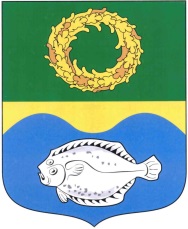 Российская  Федерация                                  Калининградская  область  окружной СОВЕТ ДЕПУТАТОВКОНТРОЛЬНО-СЧЕТНАЯ КОМИССИЯМУНИЦИПАЛЬНОГО ОБРАЗОВАНИЯ«Зеленоградский городской округ»Статья доходов (указываются изменяемые статьи) Предлагаемые изменения в соответствии с проектом решенияУтвержденные назначения в соответствии с решением № 250 от 25.09. 2018гВеличина измененияНАЛОГОВЫЕ ДОХОДЫ37500,0316500,0+ 58500,0 Налог на доходы физических лиц220000,0      183000,0+37000,0Налог на доходы физических лиц с доходов, источником которых является  налоговый агент, за исключением доходов, в отношении которых исчисление и уплата налога осуществляется в соответствии  со статьями 227,227.1 и 228 Налогового Кодекса Российской Федерации. 216000,0177 900,0+38100,0Налог на доходы физических лиц с доходов,  полученных от осуществления деятельности физическими лицами, зарегистрированными в качестве  индивидуальных предпринимателей, нотариусов, занимающихся частной практикой, адвокатов, учредивших адвокатские кабинеты и других лиц, занимающихся частной практикой  в соответствии  со статьей 227 Налогового Кодекса Российской Федерации1200,01500,0-300,0Налог на доходы физических лиц с доходов, полученных  физическими лицами в соответствии  со статьей 228 Налогового Кодекса Российской Федерации2800,03600,0-800,0Налоги на товары (работы, услуги), реализуемые на территории Российской Федерации12200,012200,00,00Акцизы по подакцизным товарам (продукции), производимым на территории Российской Федерации12200,012200,00,00Доходы от уплаты акцизов на дизельное топливо, подлежащие распределению между бюджетами субъектов Российской Федерации и местными бюджетами с учетом установленных дифференцированных нормативов отчислений в местные бюджеты4820,04100,0+720,0Доходы от уплаты акцизов на моторные масла для дизельных и (или) карбюраторных (инжекторных) двигателей, подлежащие распределению между бюджетами субъектов Российской Федерации и местными бюджетами с учетом установленных дифференцированных нормативов отчислений в местные бюджеты40,060,0-20,0Доходы от уплаты акцизов на автомобильный бензин, подлежащие распределению между бюджетами субъектов Российской Федерации и местными бюджетами с учетом установленных дифференцированных нормативов отчислений в местные бюджеты7340,08040,0-700,0Налог на совокупный доход45300,046800,0-1500,0Единый налог на вмененный доход для отдельных видов деятельности17000,019000,0-2000,0Налог, взимаемый в виде стоимости  патента1000,0500,0+500,0Налог на имущество27000,024000,0+3000,0Налог на имущество физических лиц6500,03500,0+3000,0Земельный налог67000,047000,0+20000,0Земельный налог с организаций 38100,035200,0+2900,0Земельный налог с физических лиц28900,011800,0+17100,0НЕНАЛОГОВЫЕ ДОХОДЫ128600,0121600,0+7000,0ДОХОДЫ ОТ ИСПОЛЬЗОВАНИЯ ИМУЩЕСТВА, НАХОДЯЩЕГОСЯ В ГОСУДАРСТВЕННОЙ И МУНИЦИПАЛЬНОЙ СОБСТВЕННОСТИ68100,067100,0+1000,0Прочие поступления от использования имущества, находящегося в собственности городских округов (за исключением имущества муниципальных бюджетных и автономных учреждений, а также имущества муниципальных унитарных предприятий, в том числе казенных)3800,02800,0+1000,0ПЛАТЕЖИ ПРИ ПОЛЬЗОВАНИИ ПРИРОДНЫМИ РЕСУРСАМИ5500,03500,0+2000,0Плата за негативное воздействие на окружающую среду5500,03500,0+2000,0Штрафы, санкции, возмещение ущерба10000,06000,0+4000,0 ВСЕГО  ДОХОДОВ503600,0438100,0+65500,0Статья доходов (указываются изменяемые статьи)Предлагаемые изменения в соответствии с проектом решенияУтвержденные назначения в соответствии с решением № 250 от 25.09. 2018г.Величина измененияБезвозмездные поступления 594075,69521829,94-72245,75Дотации 35215,5032215,500,00Субсидии бюджетам муниципальных образований 58449,8251087,75+7362,07Субвенции бюджетам муниципальных образований418035,2502772,44-84737,24Прочие межбюджетные трансферты, передаваемые бюджетам городских округов10000,05000,0+5000,0Прочие безвозмездные поступления129,42129,42Статья доходов (указываются изменяемые и дополнения статьи)Предлагаемые изменения в соответствии с проектом решения Утвержденные назначения в соответствии с решением № 250 от 25.09. 2018г.Величина измененияАдминистрация муниципального образования «Зеленоградский городской округ»371788, 93359 129,18+12659,75Общегосударственные вопросы75401,0875761,83-360,75Муниципальная программа МО «Безопасность»554,00644,00-90,0Основное мероприятие «Развитие и обслуживание системы АПК «Безопасный город»554,00644,00-90,0Предоставление  государственных услуг (выполнение работ)  по организации и осуществлению  пожарной безопасности,  гражданской  обороны и защиты населения и территории от  чрезвычайных ситуаций554,00644,00-90,0Закупка товаров, работ и услуг для  государственных (муниципальных) нужд554,0644,0-90,0Муниципальная программа "Модернизация экономики"5383,025653,77-270,75Основное мероприятие "Обеспечение  документами территориального планирования  для размещение объектов муниципального значения"3622,953893,70-270,75Организация работы по формированию генерального плана  территории муниципального образования3622,953893,70-270,75Жилищно-коммунальное хозяйство147281,68134 255,93+13025,75Муниципальная программа МО «Развитие жилищно-коммунального хозяйства»147281,68134 255,93+13025,75Поддержка коммунального хозяйства32281,2122026,96+10254,25Субсидии на возмещение недополученных доходов теплоснабжающим организациям, осуществляющим деятельность на территории муниципального образования «Зеленоградское городское поселение», в связи с государственным регулированием тарифов на тепловую энергию 4 500,09 000,0-4500, 0Дополнена строка:Исполнение безрегресной гарантии 9754,259754,25Дополнена строка:Субсидии на обеспечение мероприятий по организации теплоснабжения (О.Б.)5249,005249,00Дополнена строка:Исполнение безрегресных гарантий за счет средств (М.Б.)4505,254505,25Дополнена строка:Выполнение ремонтных работ на водопропускных объектах (О.Б.)5000,05000,0Мероприятия по реализации программы Конкретных дел21653,7618882,26+2771,5Субсидии на решение вопросов местного значения в сфере жилищно-коммунального хозяйства (О.Б.)17150,015000,0+2150,0Субсидии на решение вопросов местного значения в сфере жилищно-коммунального хозяйства4503,763882,26+621,5Социальная политика 32354,0732609,32-255,25Муниципальная программа МО «Социальная поддержка населения» 32354,0732609,32-255,25Подпрограмма «Доступное и комфортное жилье»5892,436147,68-255,25Мероприятия по организации обеспечению жильем молодых граждан (М.Б.)2462,862718,11-255,25Средства массовой информации 3571,603321,60+250,0Предоставление субсидий бюджетным, автономным учреждения и иным некоммерческим организациям 3355,803105,80+250,0Муниципальное казенное учреждение «Служба заказчика Зеленоградского городского округа»24882,4424792,44+90,0Основное мероприятие «Обеспечение функционирования единой системы вызовов экстренной оперативной службы»3960,763870,76+90,0Расходы на выплаты персоналу в целях обеспечения выполнения функций государственными (муниципальными) органами, казенными учреждениями, органами управления государственными внебюджетными фондами 3949,263859,26+90,0Управление сельского хозяйства администрации муниципального образования172611,74257115,16-84503,42Муниципальная программа «Развитие сельского хозяйства»172611,74257115,16-84503,42Основное мероприятие «Обеспечение выполнение органами местного самоуправления переданных государственных полномочий»2710,02749,6+415,0Обеспечение исполнительного органа муниципальной власти за счет переданных полномочий в части руководство в сфере сельского хозяйства2710,02749,6+415,0Расходы на выплату персоналу в целях обеспечения выполнения функций государственными (муниципальными) органами, казенными учреждениями, органами управления государственными внебюджетными фондами2710,02295,0+415,0Основное мероприятие «Финансовое обеспечение исполнительного органа муниципальной власти»3020,352749,60+270,75Расходы на обеспечение функций муниципальных органов3020,352749,60+270,75Расходы на выплату персоналу в целях обеспечения выполнения функций государственными (муниципальными) органами, казенными учреждениями, органами управления государственными внебюджетными фондами2372,612101,86+270,75Подпрограмма «Поддержка сельскохозяйственного производства»164893,76250046,00-85152,24Основное мероприятие «Государственная поддержка сельского хозяйства и регулирование рынков сельскохозяйственной продукции»164893,76250046,00-85152,24Субвенция на компенсацию части затрат на строительство, модернизацию и техническое освещение свиноводческих комплексов нового цикла боен2931,829917,42-6985,6Иные бюджетные ассигнования2931,829917,42-6985,6Субвенция на возмещение части затрат на приобретение племенного молодняка с/х животных (за исключением КРС мясного направления и семени племенных быков производителей)48,070,0-22,0Иные бюджетные ассигнования48,070,0-22,0Субвенция на возмещение части затрат с/х товаропроизводителей при проведении агрохимического обследования с/х угодий0,0025,0-25,0Иные бюджетные ассигнования0,0025,0-25,0Субвенция на оказание погектарной поддержки на выращивание продукции растениеводства1150,01750,0-600,0Иные бюджетные ассигнования1150,01750,0-600,0Субвенция на возмещение части затрат на строительство, реконструкцию и модернизацию птицеводческих комплексов30000,010000,0+20000,0Иные бюджетные ассигнования30000,010000,0+20000,0Субвенция на возмещение части затрат при определении посевных и сортовых качеств семян и проведение сортоиспытания135,137,98+97,12Иные бюджетные ассигнования135,137,98+97,12Субвенция на оказание несвязанной поддержки сельскохозяйственным товаропроизводителям в области растениеводства1225,341405,34-180,0Иные бюджетные ассигнования1225,341405,34-180,0Субвенции на повышение продукции крупного рогатого скота молочного направления980,28774,29
+205,99Иные бюджетные ассигнования980,28774,29+205,99Субвенция на оказание поддержки на развитие садоводства, многолетних плодово-ягодных насаждений0,007505,0-7505,0Иные бюджетные ассигнования0,007505,0-7505,0Субвенция на поддержку племенного животноводства10710,05250,0+5460,0Иные бюджетные ассигнования10710,05250,0+5460,0Субвенция на возмещение части процентной ставки по инвестиционным кредитам (займам)в агропромышленном комплексе44565,29198543,51-153978,22Иные бюджетные ассигнования44565,29198543,51-153978,22Субвенции на оказание несвязанной поддержки сельскохозяйственным товаропроизводителям в области растениеводства397,50,0397,5Субвенция на возмещение части процентной ставки по инвестиционным кредитам (займам)5772,160,05772,16Субвенции на возмещение части процентной ставки по краткосрочным кредитам (займам)850,00,0850,0Субвенция на возмещение части затрат на уплату процентов по инвестиционным кредитам (займам) в агропромышленном 51360,00,051360,0Подпрограмма  «Развитие сельских территорий»1527,631564,56-36,93Предоставление социальных выплат на строительство (приобретение) жилья граждан, проживающих в сельской местности, в том числе молодых семей и молодых специалистов (О.Б.)1359,571396,5-36,93Непрограммные направления расходов 112532,98113154,48-621,5Адресный инвестиционный перечень объектов капитального вложения в объекты муниципальной собственности98072,5698694,06-621,5Капитальные вложения в объекты муниципальной собственности98072,5698694,06-621,5Всего расходов1134006, 691206381,86-72375,17